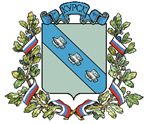 АДМИНИСТРАЦИЯ города КурскаКурской областиПОСТАНОВЛЕНИЕ «19» мая 2022 г.								       № 281О внесении изменений и дополнений в постановление Администрации города Курска от 31.12.2014 № 5173В соответствии с Федеральным законом от 06.10.2003 № 131-ФЗ 
«Об общих принципах организации местного самоуправления в Российской Федерации», Законом Курской области от 25.02.2014 № 9-ЗКО «О порядке проведения оценки регулирующего воздействия проектов нормативных правовых актов Курской области, проектов муниципальных нормативных правовых актов, установления и оценки применения обязательных требований, содержащихся в нормативных правовых актах Курской области, в том числе оценки фактического воздействия указанных нормативных правовых актов, экспертизы нормативных правовых актов Курской области, муниципальных нормативных правовых актов на территории Курской области» ПОСТАНОВЛЯЮ:1. Внести в постановление Администрации города Курска от 31.12.2014 № 5173 «Об оценке регулирующего воздействия проектов муниципальных нормативных правовых актов» (в ред. от 19.01.2018 № 72, от 18.05.2018 
№ 1084, от 15.12.2021 № 773) (далее - Постановление) следующие изменения и дополнения:1.1. подпункт 2 пункта 4 Постановления после слов «субъектов предпринимательской» дополнить словами «, иной экономической».1.2. пункт 4 Постановления дополнить абзацем следующего содержания: «4) ежеквартально, не позднее 5 числа месяца, следующего за отчетным кварталом, направлять в адрес комитета экономического развития Администрации города Курска отчет о подготовленных проектах нормативных правовых актов, устанавливающих новые или изменяющие ранее предусмотренные муниципальными нормативными правовыми актами обязательные требования для субъектов предпринимательской и иной экономической деятельности, обязанности для субъектов инвестиционной деятельности».1.2. пункт 1 Положения о проведении оценки регулирующего воздействия проектов муниципальных нормативных правовых актов (далее - Положение), утвержденного Постановлением, изложить в новой редакции:«1. В соответствии с федеральным законодательством проекты муниципальных нормативных правовых актов муниципального образования «Город Курск», устанавливающие новые или изменяющие ранее предусмотренные муниципальными нормативными правовыми актами обязательные требования для субъектов предпринимательской и иной экономической деятельности, обязанности для субъектов инвестиционной деятельности, подлежат оценке регулирующего воздействия, проводимой органами местного самоуправления муниципального образования «Город Курск» в порядке, установленном настоящим Положением, за исключением:1) проектов нормативных правовых актов Курского городского Собрания, устанавливающих, изменяющих, приостанавливающих, отменяющих местные налоги и сборы;2) проектов нормативных правовых актов Курского городского Собрания, регулирующих бюджетные правоотношения;3) проектов нормативных правовых актов, разработанных в целях ликвидации чрезвычайных ситуаций природного и техногенного характера 
на период действия режимов чрезвычайных ситуаций.Настоящее Положение определяет порядок проведения оценки регулирующего воздействия проектов муниципальных нормативных правовых актов, устанавливающих новые или изменяющие ранее предусмотренные муниципальными нормативными правовыми актами обязательные требования для субъектов предпринимательской и иной экономической деятельности, обязанности для субъектов инвестиционной деятельности (далее - Оценка), за исключением:проектов актов, подлежащих публичным слушаниям в соответствии 
со статьей 28 Федерального закона от 06.10.2003 № 131-ФЗ «Об общих принципах организации местного самоуправления в Российской Федерации» и статьей 24 Устава города Курска;проектов актов, содержащих сведения, составляющие государственную тайну или сведения конфиденциального характера.».1.3. Пункт 4 Положения дополнить абзацами следующего содержания:«Информация о необходимости и основаниях проведения Оценки указывается Разработчиком в пояснительной записке к проекту нормативного правового акта.Ответственным за принятие решения о необходимости проведения или отсутствии необходимости проведения процедуры Оценки является Разработчик».1.4. Абзац 2 пункта 5 Положения изложить в новой редакции:«устанавливают новые или изменяют ранее предусмотренные муниципальными нормативными правовыми актами обязательные требования для субъектов предпринимательской и иной экономической деятельности, обязанности для субъектов инвестиционной деятельности (далее - Субъекты) или способствуют их введению;».1.5. Подпункты «а» и «б» пункта 6 Положения изложить в новой редакции: «а) высокая степень регулирующего воздействия - проект Акта содержит положения, устанавливающие ранее не предусмотренные законодательством Российской Федерации, Курской области, Администрацией города Курска и иными нормативными правовыми актами обязательные требования для субъектов предпринимательской и иной экономической деятельности, обязанности для субъектов инвестиционной деятельности или способствующие их установлению, а также положения, приводящие к возникновению ранее не предусмотренных законодательством Российской Федерации, Курской области, Администрацией города Курска 
и иными нормативными правовыми актами расходов Субъектов;б) средняя степень регулирующего воздействия - проект Акта содержит положения, изменяющие ранее предусмотренные законодательством Российской Федерации, Курской области, Администрацией города Курска 
и иными нормативными правовыми актами обязательные для субъектов предпринимательской и иной экономической деятельности, обязанности для субъектов инвестиционной деятельности или способствующие 
их установлению, а также положения, приводящие к увеличению ранее предусмотренных законодательством Российской Федерации, Курской области, Администрацией города Курска и иными нормативными правовыми актами расходов Субъектов;».1.6. Подпункт 1 пункта 11, подпункты 3, 5 и 6 пункта 15, абзацы 5,6 пункта 22 Положения после слов «субъектов предпринимательской» дополнить словами «, иной экономической».1.7. Пункты 3, 3.1, 5, 10, 10.3 приложения 2 к Положению после 
слов «субъектов предпринимательской» дополнить словами 
«, иной экономической».1.8. Приложение 4 к Положению после слов «субъектов предпринимательской» дополнить словами «, иной экономической». 1.9. В преамбуле, а также пунктах 2.1.3, 4.1.3, 4.2.3 
приложения 2 «Соглашение», утвержденного Постановлением, после слов «субъектов предпринимательской» дополнить словами «, иной экономической».1.10. В пункте 2.1.1 приложения 2 «Соглашение», утвержденного Постановлением, слова «субъектами предпринимательской и инвестиционной детальности» заменить словами «субъектами предпринимательской, иной экономической и инвестиционной деятельности».2. Управлению информации и печати Администрации города Курска (Степаненко Т.Д.) обеспечить опубликование настоящего постановления 
в газете «Городские известия».3. Управлению делами Администрации города Курска обеспечить размещение настоящего постановления на официальном сайте Администрации города Курска в информационно-телекоммуникационной сети «Интернет».4. Контроль за исполнением настоящего постановления возложить 
на заместителя главы Администрации города Курска Положенцеву Л.В.5. Постановление вступает в силу со дня его официального опубликования.Глава города Курска                                                                                      И. Куцак